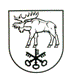 LAZDIJŲ R. ŠEŠTOKŲ MOKYKLOSDIREKTORIUSĮSAKYMASDĖL LAZDIJŲ R. ŠEŠTOKŲ MOKYKLOS IKIMOKYKLINIO, PRIEŠMOKYKLINIO UGDYMO IR DARBO ORGANIZAVIMO KARANTINO METU TVARKOS APRAŠO PAKEITIMO2020 m.  birželio 4 d. Nr. V7-109ŠeštokaiVadovaudamasi Lietuvos Respublikos sveikatos apsaugos ministro-valstybės lygio ekstremaliosios situacijos valstybės operacijų vadovo 2020 m. gegužės 29 d. sprendimu Nr. V-1339 „Dėl Lietuvos Respublikos sveikatos apsaugos ministro-valstybės lygio ekstremaliosios situacijos valstybės operacijų vadovo 2020 m. gegužės 11 d. sprendimo Nr. V-1116 „Dėl ikimokyklinio ir priešmokyklinio ugdymo organizavimo būtinų sąlygų“ pakeitimo“ ir Lazdijų r. Šeštokų mokyklos direktoriaus pareigybės aprašymo, patvirtinto Lazdijų rajono savivaldybės mero 2018 m. balandžio 20 d. potvarkiu Nr. 7V-36 „Dėl Lazdijų rajono savivaldybės biudžetinių įstaigų direktorių pareigybių aprašymų patvirtinimo“, 8.8 papunkčiu,p a k e i č i u Lazdijų r. Šeštokų mokyklos ikimokyklinio, priešmokyklinio ugdymo ir darbo organizavimo karantino metu tvarkos aprašą, patvirtintą Lazdijų r. Šeštokų mokyklos direktoriaus 2020 m. gegužės 21 d. įsakymu Nr. V7-102 „Dėl Lazdijų r. Šeštokų mokyklos ikimokyklinio, priešmokyklinio ugdymo ir darbo organizavimo karantino metu tvarkos aprašo tvirtinimo“, 10.4.,11.,13.2. punktus ir išdėstau juos taip:„10.4 su vaikais negali turėti kontakto darbuotojai, į kurių pareigas neįeina tiesioginis darbas su vaikais;“„11. Jei organizuojamos kontaktinės švietimo pagalbos specialistų konsultacijos, jos turi būti teikiamos individualiai. Konsultacijų metu turi būti vengiama fizinio kontakto. Po kiekvienos konsultacijos patalpos turi būti išvėdinamos ir nuvalomi dažnai liečiami paviršiai.“„13.2. Mokykloje darbuotojai atvykę į darbą privalo pasimatuoti kūno temperatūrą ir termometro duomenis fiksuoti darbuotojų kūno temperatūros žurnale (pas budintį Mokyklos darbuotoją);“Direktorė						Alma Burbaitė